Transport in Vascular PlantsCh 36Review: 	Membrane selectively 	Passive transport: 	Transport protein: 	Facilitated diffusion: 	Active transport: 	Chemiosmosis: Overview of transport: Fig 36.2Proton pump: 	Membrane potential: Cotransport	 (Fig 36.4) 		Water potential: 	Osmosis:  	Water potential: 	Solute potential: 	Pressure potential: (Fig 36.5)    &  (Fig 36.6) 	Plasmolysis: 	Turgor pressure: 	Aquaproin protein: Vacuolated plant cells:   (Fig 36.8 a)	Central vacuole: 		Tonoplast: 	Symplast: 		Plasmodesmata: 	Apoplast: Transport over short distance:   (Fig 36.8 b)Transmembrane route: 	Apoplastic route: 	Symplastic route: Long distance transport: (Fig 36.2)	Bulk flow: Absorption of water & minerals: 	(Fig 36.9)	Epidermal cells 	Mycorrhizal fungi: 	Endodermis: 	Casparian strip: Roots to Leaves: 	Transpiration:		Guttation: Transpiration-Cohesion-Tension Mechanism 	(Fig 36.12) Cohesion / Adhesion	(Fig 36.13)	Cohesion: 	Adhesion: Stomata: 	Gas exchange: 	Control water loss: 	(Fig 36.15)	Guard cells: 	Stimuli to open stomata		 Movement of Sugar: 	Phloem sap: 	Sugar source: 	Sugar sink: 	Direction of flow in phloem 		(Fig 36.18)		(Fig 36.19)Plant cell -  plasmodesmata 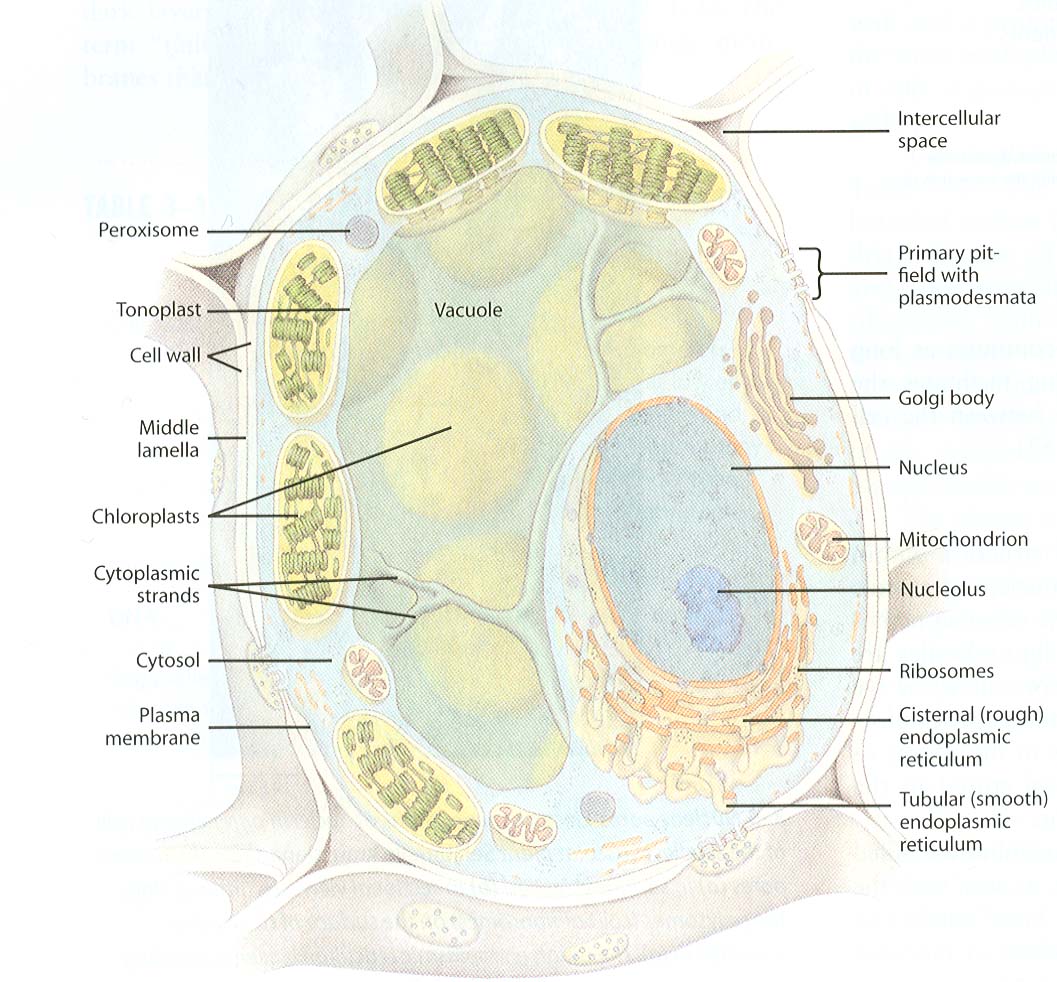 Plasmodesmata 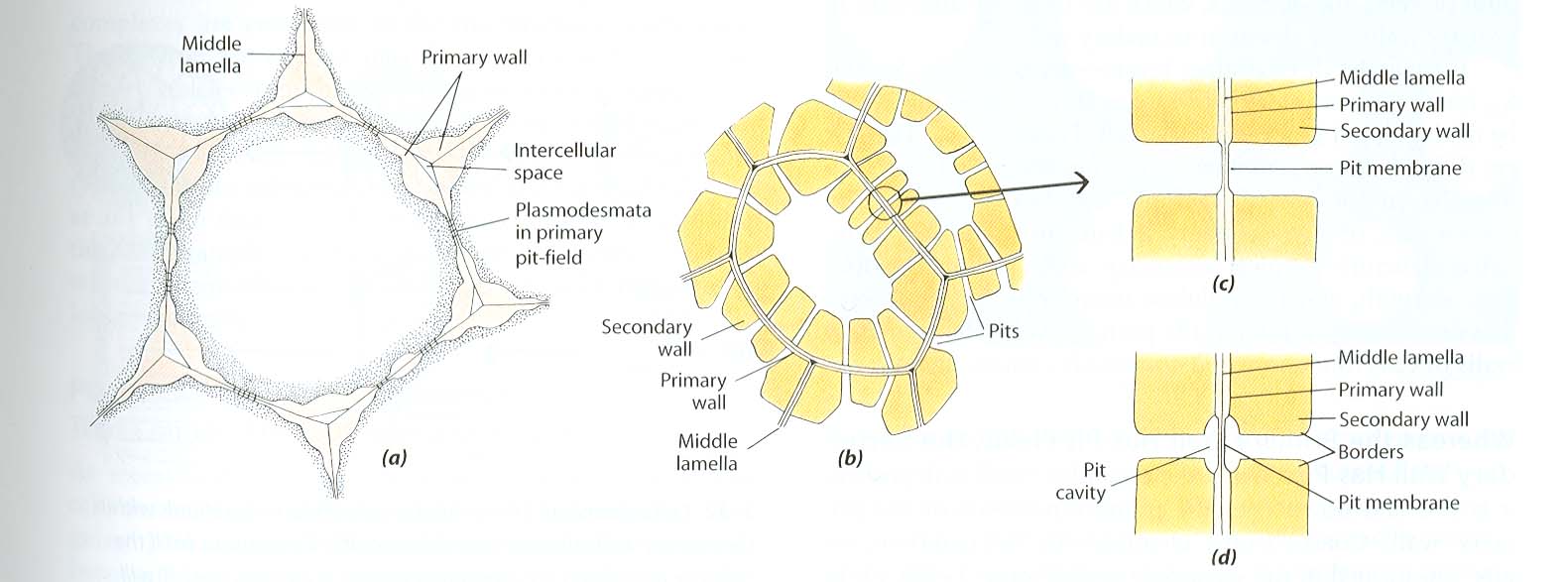 Plasmodesmata 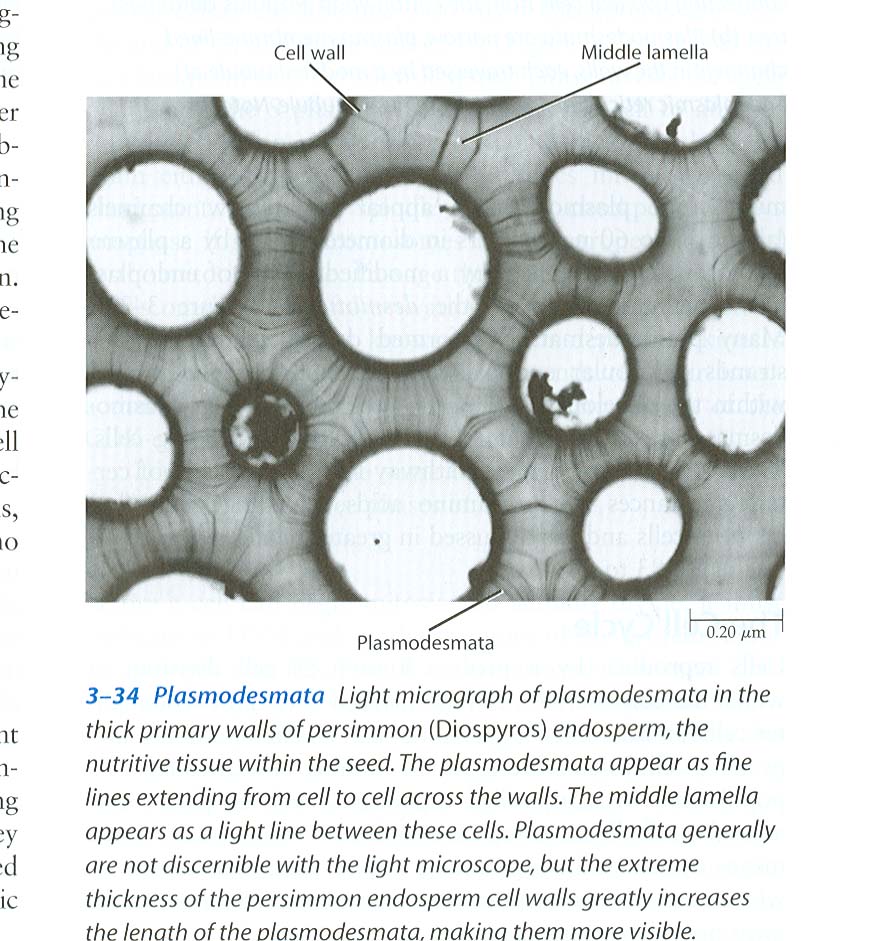 Water transport into the root. 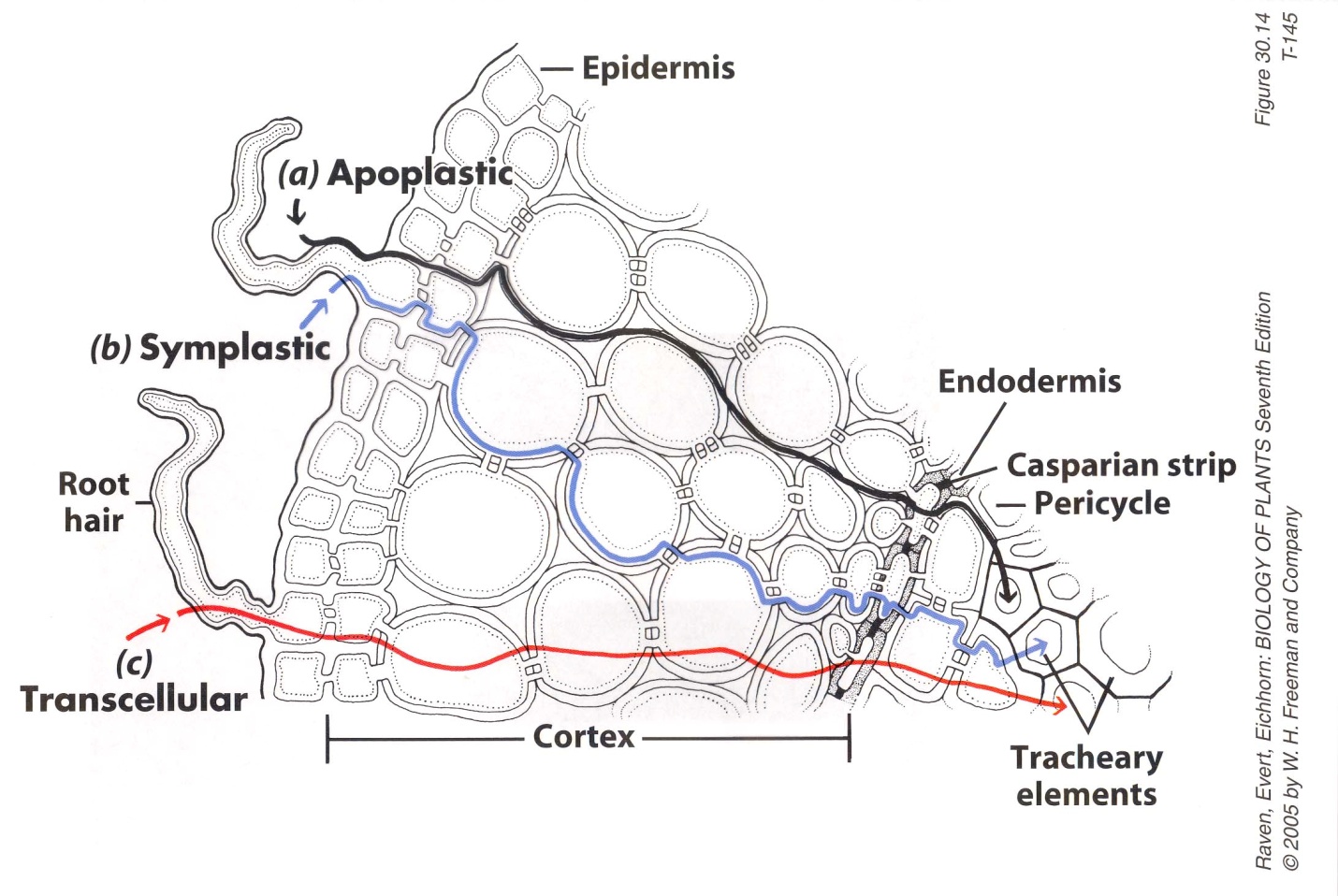 